arm-lwr-520.doc x(rev 01/22)arm-lwr-520.doc x(rev 01/22)arm-lwr-520.doc x(rev 01/22)arm-lwr-520.doc x(rev 01/22)arm-lwr-520.doc x(rev 01/22)arm-lwr-520.doc x(rev 01/22)arm-lwr-520.doc x(rev 01/22)arm-lwr-520.doc x(rev 01/22)arm-lwr-520.doc x(rev 01/22)arm-lwr-520.doc x(rev 01/22)arm-lwr-520.doc x(rev 01/22)arm-lwr-520.doc x(rev 01/22)arm-lwr-520.doc x(rev 01/22)arm-lwr-520.doc x(rev 01/22)arm-lwr-520.doc x(rev 01/22)arm-lwr-520.doc x(rev 01/22)arm-lwr-520.doc x(rev 01/22)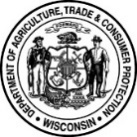 Wisconsin Department of Agriculture, Trade and Consumer ProtectionDivision of Agricultural Resource ManagementPO Box 8911,   Madison, WI 53708-8911Wisconsin Department of Agriculture, Trade and Consumer ProtectionDivision of Agricultural Resource ManagementPO Box 8911,   Madison, WI 53708-8911Wisconsin Department of Agriculture, Trade and Consumer ProtectionDivision of Agricultural Resource ManagementPO Box 8911,   Madison, WI 53708-8911Wisconsin Department of Agriculture, Trade and Consumer ProtectionDivision of Agricultural Resource ManagementPO Box 8911,   Madison, WI 53708-8911Wisconsin Department of Agriculture, Trade and Consumer ProtectionDivision of Agricultural Resource ManagementPO Box 8911,   Madison, WI 53708-8911Wisconsin Department of Agriculture, Trade and Consumer ProtectionDivision of Agricultural Resource ManagementPO Box 8911,   Madison, WI 53708-8911Wisconsin Department of Agriculture, Trade and Consumer ProtectionDivision of Agricultural Resource ManagementPO Box 8911,   Madison, WI 53708-8911Wisconsin Department of Agriculture, Trade and Consumer ProtectionDivision of Agricultural Resource ManagementPO Box 8911,   Madison, WI 53708-8911Wisconsin Department of Agriculture, Trade and Consumer ProtectionDivision of Agricultural Resource ManagementPO Box 8911,   Madison, WI 53708-8911Wisconsin Department of Agriculture, Trade and Consumer ProtectionDivision of Agricultural Resource ManagementPO Box 8911,   Madison, WI 53708-8911Wisconsin Department of Agriculture, Trade and Consumer ProtectionDivision of Agricultural Resource ManagementPO Box 8911,   Madison, WI 53708-8911Wisconsin Department of Agriculture, Trade and Consumer ProtectionDivision of Agricultural Resource ManagementPO Box 8911,   Madison, WI 53708-8911Wisconsin Department of Agriculture, Trade and Consumer ProtectionDivision of Agricultural Resource ManagementPO Box 8911,   Madison, WI 53708-8911Wisconsin Department of Agriculture, Trade and Consumer ProtectionDivision of Agricultural Resource ManagementPO Box 8911,   Madison, WI 53708-8911Wisconsin Department of Agriculture, Trade and Consumer ProtectionDivision of Agricultural Resource ManagementPO Box 8911,   Madison, WI 53708-8911Wisconsin Department of Agriculture, Trade and Consumer ProtectionDivision of Agricultural Resource ManagementPO Box 8911,   Madison, WI 53708-8911     NMFE Program Grant - Cover Page     NMFE Program Grant - Cover Page     NMFE Program Grant - Cover Page     NMFE Program Grant - Cover Page     NMFE Program Grant - Cover Page     NMFE Program Grant - Cover Page     NMFE Program Grant - Cover Page     NMFE Program Grant - Cover Page     NMFE Program Grant - Cover Page     NMFE Program Grant - Cover Page     NMFE Program Grant - Cover Page     NMFE Program Grant - Cover Page     NMFE Program Grant - Cover Page     NMFE Program Grant - Cover Page     NMFE Program Grant - Cover Page     NMFE Program Grant - Cover Page     NMFE Program Grant - Cover Page(s. 92.14, Wis. Stats.) Any personally identifiable information, as defined under s. 19.62(5), Stats., requested on this form may be used for purposes other than that for which it is originally being collected (s. 15.04 (1) (m), Wis. Stats.).  Confidentiality of this information will be maintained to the extent authorized by law.  (s. 92.14, Wis. Stats.) Any personally identifiable information, as defined under s. 19.62(5), Stats., requested on this form may be used for purposes other than that for which it is originally being collected (s. 15.04 (1) (m), Wis. Stats.).  Confidentiality of this information will be maintained to the extent authorized by law.  (s. 92.14, Wis. Stats.) Any personally identifiable information, as defined under s. 19.62(5), Stats., requested on this form may be used for purposes other than that for which it is originally being collected (s. 15.04 (1) (m), Wis. Stats.).  Confidentiality of this information will be maintained to the extent authorized by law.  (s. 92.14, Wis. Stats.) Any personally identifiable information, as defined under s. 19.62(5), Stats., requested on this form may be used for purposes other than that for which it is originally being collected (s. 15.04 (1) (m), Wis. Stats.).  Confidentiality of this information will be maintained to the extent authorized by law.  (s. 92.14, Wis. Stats.) Any personally identifiable information, as defined under s. 19.62(5), Stats., requested on this form may be used for purposes other than that for which it is originally being collected (s. 15.04 (1) (m), Wis. Stats.).  Confidentiality of this information will be maintained to the extent authorized by law.  (s. 92.14, Wis. Stats.) Any personally identifiable information, as defined under s. 19.62(5), Stats., requested on this form may be used for purposes other than that for which it is originally being collected (s. 15.04 (1) (m), Wis. Stats.).  Confidentiality of this information will be maintained to the extent authorized by law.  (s. 92.14, Wis. Stats.) Any personally identifiable information, as defined under s. 19.62(5), Stats., requested on this form may be used for purposes other than that for which it is originally being collected (s. 15.04 (1) (m), Wis. Stats.).  Confidentiality of this information will be maintained to the extent authorized by law.  (s. 92.14, Wis. Stats.) Any personally identifiable information, as defined under s. 19.62(5), Stats., requested on this form may be used for purposes other than that for which it is originally being collected (s. 15.04 (1) (m), Wis. Stats.).  Confidentiality of this information will be maintained to the extent authorized by law.  (s. 92.14, Wis. Stats.) Any personally identifiable information, as defined under s. 19.62(5), Stats., requested on this form may be used for purposes other than that for which it is originally being collected (s. 15.04 (1) (m), Wis. Stats.).  Confidentiality of this information will be maintained to the extent authorized by law.  (s. 92.14, Wis. Stats.) Any personally identifiable information, as defined under s. 19.62(5), Stats., requested on this form may be used for purposes other than that for which it is originally being collected (s. 15.04 (1) (m), Wis. Stats.).  Confidentiality of this information will be maintained to the extent authorized by law.  (s. 92.14, Wis. Stats.) Any personally identifiable information, as defined under s. 19.62(5), Stats., requested on this form may be used for purposes other than that for which it is originally being collected (s. 15.04 (1) (m), Wis. Stats.).  Confidentiality of this information will be maintained to the extent authorized by law.  (s. 92.14, Wis. Stats.) Any personally identifiable information, as defined under s. 19.62(5), Stats., requested on this form may be used for purposes other than that for which it is originally being collected (s. 15.04 (1) (m), Wis. Stats.).  Confidentiality of this information will be maintained to the extent authorized by law.  (s. 92.14, Wis. Stats.) Any personally identifiable information, as defined under s. 19.62(5), Stats., requested on this form may be used for purposes other than that for which it is originally being collected (s. 15.04 (1) (m), Wis. Stats.).  Confidentiality of this information will be maintained to the extent authorized by law.  (s. 92.14, Wis. Stats.) Any personally identifiable information, as defined under s. 19.62(5), Stats., requested on this form may be used for purposes other than that for which it is originally being collected (s. 15.04 (1) (m), Wis. Stats.).  Confidentiality of this information will be maintained to the extent authorized by law.  (s. 92.14, Wis. Stats.) Any personally identifiable information, as defined under s. 19.62(5), Stats., requested on this form may be used for purposes other than that for which it is originally being collected (s. 15.04 (1) (m), Wis. Stats.).  Confidentiality of this information will be maintained to the extent authorized by law.  (s. 92.14, Wis. Stats.) Any personally identifiable information, as defined under s. 19.62(5), Stats., requested on this form may be used for purposes other than that for which it is originally being collected (s. 15.04 (1) (m), Wis. Stats.).  Confidentiality of this information will be maintained to the extent authorized by law.  (s. 92.14, Wis. Stats.) Any personally identifiable information, as defined under s. 19.62(5), Stats., requested on this form may be used for purposes other than that for which it is originally being collected (s. 15.04 (1) (m), Wis. Stats.).  Confidentiality of this information will be maintained to the extent authorized by law.  SUBMITTED BY:SUBMITTED BY:SUBMITTED BY:SUBMITTED BY:SUBMITTED BY:EMAIL:EMAIL:EMAIL:EMAIL:EMAIL:EMAIL:EMAIL:EMAIL:PHONE: (       )       -      PHONE: (       )       -      PHONE: (       )       -      PHONE: (       )       -      Name of Organization: Name of Organization: Name of Organization: Name of Organization: Name of Organization: Name of Organization: Name of Organization: Name of Organization: Name of Organization: Grant Request: $     Grant Request: $     Grant Request: $     Grant Request: $     Grant Request: $     Grant Request: $     Grant Request: $     Grant Request: $     Are you seeking Tier 1 or Tier 2 funding?Are you seeking Tier 1 or Tier 2 funding?Are you seeking Tier 1 or Tier 2 funding?Are you seeking Tier 1 or Tier 2 funding?Are you seeking Tier 1 or Tier 2 funding?Are you seeking Tier 1 or Tier 2 funding? Tier 1 Tier 1 Tier 1 Tier 2 Tier 2 Tier 2 Tier 2 Tier 2 Tier 2 Tier 2 Tier 2Are you seeking continued funding for a prior funded Nutrient Management Farmer Education project?Are you seeking continued funding for a prior funded Nutrient Management Farmer Education project?Are you seeking continued funding for a prior funded Nutrient Management Farmer Education project?Are you seeking continued funding for a prior funded Nutrient Management Farmer Education project?Are you seeking continued funding for a prior funded Nutrient Management Farmer Education project?Are you seeking continued funding for a prior funded Nutrient Management Farmer Education project?Are you seeking continued funding for a prior funded Nutrient Management Farmer Education project?Are you seeking continued funding for a prior funded Nutrient Management Farmer Education project?Are you seeking continued funding for a prior funded Nutrient Management Farmer Education project?Are you seeking continued funding for a prior funded Nutrient Management Farmer Education project?Are you seeking continued funding for a prior funded Nutrient Management Farmer Education project?Are you seeking continued funding for a prior funded Nutrient Management Farmer Education project?Are you seeking continued funding for a prior funded Nutrient Management Farmer Education project?Are you seeking continued funding for a prior funded Nutrient Management Farmer Education project?Are you seeking continued funding for a prior funded Nutrient Management Farmer Education project?Are you seeking continued funding for a prior funded Nutrient Management Farmer Education project?Are you seeking continued funding for a prior funded Nutrient Management Farmer Education project? Yes, this project will continue an ongoing effort. Yes, this project will continue an ongoing effort. Yes, this project will continue an ongoing effort. Yes, this project will continue an ongoing effort. Yes, this project will continue an ongoing effort. Yes, this project will continue an ongoing effort. Yes, this project will continue an ongoing effort. Yes, this project will continue an ongoing effort. Yes, this project will continue an ongoing effort. No, this will be a new project. No, this will be a new project. No, this will be a new project. No, this will be a new project. No, this will be a new project. No, this will be a new project. No, this will be a new project. No, this will be a new project.What best describes the geographic focus of your project?What best describes the geographic focus of your project?What best describes the geographic focus of your project?What best describes the geographic focus of your project?What best describes the geographic focus of your project?What best describes the geographic focus of your project?What best describes the geographic focus of your project?What best describes the geographic focus of your project?What best describes the geographic focus of your project?What best describes the geographic focus of your project?What best describes the geographic focus of your project?What best describes the geographic focus of your project?What best describes the geographic focus of your project?What best describes the geographic focus of your project?What best describes the geographic focus of your project?What best describes the geographic focus of your project?What best describes the geographic focus of your project? Statewide  Statewide  County County Group of counties Group of counties Group of counties Group of counties Watershed Watershed Other:Electronic signature(s) of project manager and/or fiscal manager. By signing this application, I certify that the statements herein are true, complete and accurate to the best of my knowledge. I also provide the required assurances and agree to comply with any resulting terms if I accept an award. I am aware that false statements or misrepresentations may subject me to legal action by DATCP.Electronic signature(s) of project manager and/or fiscal manager. By signing this application, I certify that the statements herein are true, complete and accurate to the best of my knowledge. I also provide the required assurances and agree to comply with any resulting terms if I accept an award. I am aware that false statements or misrepresentations may subject me to legal action by DATCP.Electronic signature(s) of project manager and/or fiscal manager. By signing this application, I certify that the statements herein are true, complete and accurate to the best of my knowledge. I also provide the required assurances and agree to comply with any resulting terms if I accept an award. I am aware that false statements or misrepresentations may subject me to legal action by DATCP.Electronic signature(s) of project manager and/or fiscal manager. By signing this application, I certify that the statements herein are true, complete and accurate to the best of my knowledge. I also provide the required assurances and agree to comply with any resulting terms if I accept an award. I am aware that false statements or misrepresentations may subject me to legal action by DATCP.Electronic signature(s) of project manager and/or fiscal manager. By signing this application, I certify that the statements herein are true, complete and accurate to the best of my knowledge. I also provide the required assurances and agree to comply with any resulting terms if I accept an award. I am aware that false statements or misrepresentations may subject me to legal action by DATCP.Electronic signature(s) of project manager and/or fiscal manager. By signing this application, I certify that the statements herein are true, complete and accurate to the best of my knowledge. I also provide the required assurances and agree to comply with any resulting terms if I accept an award. I am aware that false statements or misrepresentations may subject me to legal action by DATCP.Electronic signature(s) of project manager and/or fiscal manager. By signing this application, I certify that the statements herein are true, complete and accurate to the best of my knowledge. I also provide the required assurances and agree to comply with any resulting terms if I accept an award. I am aware that false statements or misrepresentations may subject me to legal action by DATCP.Electronic signature(s) of project manager and/or fiscal manager. By signing this application, I certify that the statements herein are true, complete and accurate to the best of my knowledge. I also provide the required assurances and agree to comply with any resulting terms if I accept an award. I am aware that false statements or misrepresentations may subject me to legal action by DATCP.Electronic signature(s) of project manager and/or fiscal manager. By signing this application, I certify that the statements herein are true, complete and accurate to the best of my knowledge. I also provide the required assurances and agree to comply with any resulting terms if I accept an award. I am aware that false statements or misrepresentations may subject me to legal action by DATCP.Electronic signature(s) of project manager and/or fiscal manager. By signing this application, I certify that the statements herein are true, complete and accurate to the best of my knowledge. I also provide the required assurances and agree to comply with any resulting terms if I accept an award. I am aware that false statements or misrepresentations may subject me to legal action by DATCP.Electronic signature(s) of project manager and/or fiscal manager. By signing this application, I certify that the statements herein are true, complete and accurate to the best of my knowledge. I also provide the required assurances and agree to comply with any resulting terms if I accept an award. I am aware that false statements or misrepresentations may subject me to legal action by DATCP.Electronic signature(s) of project manager and/or fiscal manager. By signing this application, I certify that the statements herein are true, complete and accurate to the best of my knowledge. I also provide the required assurances and agree to comply with any resulting terms if I accept an award. I am aware that false statements or misrepresentations may subject me to legal action by DATCP.Electronic signature(s) of project manager and/or fiscal manager. By signing this application, I certify that the statements herein are true, complete and accurate to the best of my knowledge. I also provide the required assurances and agree to comply with any resulting terms if I accept an award. I am aware that false statements or misrepresentations may subject me to legal action by DATCP.Electronic signature(s) of project manager and/or fiscal manager. By signing this application, I certify that the statements herein are true, complete and accurate to the best of my knowledge. I also provide the required assurances and agree to comply with any resulting terms if I accept an award. I am aware that false statements or misrepresentations may subject me to legal action by DATCP.Electronic signature(s) of project manager and/or fiscal manager. By signing this application, I certify that the statements herein are true, complete and accurate to the best of my knowledge. I also provide the required assurances and agree to comply with any resulting terms if I accept an award. I am aware that false statements or misrepresentations may subject me to legal action by DATCP.Electronic signature(s) of project manager and/or fiscal manager. By signing this application, I certify that the statements herein are true, complete and accurate to the best of my knowledge. I also provide the required assurances and agree to comply with any resulting terms if I accept an award. I am aware that false statements or misrepresentations may subject me to legal action by DATCP.Electronic signature(s) of project manager and/or fiscal manager. By signing this application, I certify that the statements herein are true, complete and accurate to the best of my knowledge. I also provide the required assurances and agree to comply with any resulting terms if I accept an award. I am aware that false statements or misrepresentations may subject me to legal action by DATCP.PROJECT MANAGER NAMEPROJECT MANAGER NAMEPROJECT MANAGER NAMEPROJECT MANAGER NAMEPROJECT MANAGER NAMEPROJECT MANAGER NAMEPROJECT MANAGER NAMEPROJECT MANAGER NAMEPROJECT MANAGER NAMETITLETITLETITLETITLETITLETITLETITLETITLEADDRESS STREETADDRESS STREETADDRESS STREETADDRESS STREETADDRESS STREETADDRESS STREETADDRESS STREETCITYCITYCITYCITYCITYCITYCITYSTATESTATEZIPBUSINESS PHONE: (       )       -      BUSINESS PHONE: (       )       -      BUSINESS PHONE: (       )       -      BUSINESS PHONE: (       )       -      BUSINESS PHONE: (       )       -      BUSINESS PHONE: (       )       -      BUSINESS PHONE: (       )       -      EMAIL:EMAIL:EMAIL:EMAIL:EMAIL:EMAIL:EMAIL:EMAIL:EMAIL:EMAIL:SIGNATURE [TYPE NAME]:SIGNATURE [TYPE NAME]:SIGNATURE [TYPE NAME]:FINANCIAL MANAGER NAMEFINANCIAL MANAGER NAMEFINANCIAL MANAGER NAMEFINANCIAL MANAGER NAMEFINANCIAL MANAGER NAMEFINANCIAL MANAGER NAMEFINANCIAL MANAGER NAMEFINANCIAL MANAGER NAMEFINANCIAL MANAGER NAMETITLETITLETITLETITLETITLETITLETITLETITLEADDRESS STREETADDRESS STREETADDRESS STREETADDRESS STREETADDRESS STREETADDRESS STREETADDRESS STREETCITYCITYCITYCITYCITYCITYCITYSTATESTATEZIPBUSINESS PHONE: (       )       -      BUSINESS PHONE: (       )       -      BUSINESS PHONE: (       )       -      BUSINESS PHONE: (       )       -      BUSINESS PHONE: (       )       -      BUSINESS PHONE: (       )       -      BUSINESS PHONE: (       )       -      EMAIL:EMAIL:EMAIL:EMAIL:EMAIL:EMAIL:EMAIL:EMAIL:EMAIL:EMAIL:SIGNATURE [TYPE NAME]:SIGNATURE [TYPE NAME]:SIGNATURE [TYPE NAME]:PROJECT SCOPEPROJECT SCOPEPROJECT SCOPEPROJECT SCOPEPROJECT SCOPEPROJECT SCOPEPROJECT SCOPEPROJECT SCOPEPROJECT SCOPEPROJECT SCOPEPROJECT SCOPEPROJECT SCOPEPROJECT SCOPEPROJECT SCOPEPROJECT SCOPEPROJECT SCOPEPROJECT SCOPEQuestion 1: How many farmers new to nutrient management planning do you intend to involve in your project and (estimate) how many acres this will involve?Question 1: How many farmers new to nutrient management planning do you intend to involve in your project and (estimate) how many acres this will involve?Question 1: How many farmers new to nutrient management planning do you intend to involve in your project and (estimate) how many acres this will involve?Question 1: How many farmers new to nutrient management planning do you intend to involve in your project and (estimate) how many acres this will involve?Question 1: How many farmers new to nutrient management planning do you intend to involve in your project and (estimate) how many acres this will involve?Question 1: How many farmers new to nutrient management planning do you intend to involve in your project and (estimate) how many acres this will involve?Question 1: How many farmers new to nutrient management planning do you intend to involve in your project and (estimate) how many acres this will involve?Question 1: How many farmers new to nutrient management planning do you intend to involve in your project and (estimate) how many acres this will involve?Question 1: How many farmers new to nutrient management planning do you intend to involve in your project and (estimate) how many acres this will involve?Question 1: How many farmers new to nutrient management planning do you intend to involve in your project and (estimate) how many acres this will involve?Question 1: How many farmers new to nutrient management planning do you intend to involve in your project and (estimate) how many acres this will involve?Question 1: How many farmers new to nutrient management planning do you intend to involve in your project and (estimate) how many acres this will involve?New Farmers:New Farmers:New Farmers:New Acres:New Acres:Question 2: How many farmers who are currently doing nutrient management planning do you intend to work with during your project and (estimate) how many acres this will involve?Question 2: How many farmers who are currently doing nutrient management planning do you intend to work with during your project and (estimate) how many acres this will involve?Question 2: How many farmers who are currently doing nutrient management planning do you intend to work with during your project and (estimate) how many acres this will involve?Question 2: How many farmers who are currently doing nutrient management planning do you intend to work with during your project and (estimate) how many acres this will involve?Question 2: How many farmers who are currently doing nutrient management planning do you intend to work with during your project and (estimate) how many acres this will involve?Question 2: How many farmers who are currently doing nutrient management planning do you intend to work with during your project and (estimate) how many acres this will involve?Question 2: How many farmers who are currently doing nutrient management planning do you intend to work with during your project and (estimate) how many acres this will involve?Question 2: How many farmers who are currently doing nutrient management planning do you intend to work with during your project and (estimate) how many acres this will involve?Question 2: How many farmers who are currently doing nutrient management planning do you intend to work with during your project and (estimate) how many acres this will involve?Question 2: How many farmers who are currently doing nutrient management planning do you intend to work with during your project and (estimate) how many acres this will involve?Question 2: How many farmers who are currently doing nutrient management planning do you intend to work with during your project and (estimate) how many acres this will involve?Question 2: How many farmers who are currently doing nutrient management planning do you intend to work with during your project and (estimate) how many acres this will involve?Farmers currently following a plan:Farmers currently following a plan:Farmers currently following a plan:Acres currently under a plan:Acres currently under a plan:TIMETABLE/WORKPLAN:TIMETABLE/WORKPLAN:TIMETABLE/WORKPLAN:TIMETABLE/WORKPLAN:List chronologically (with approximate dates) the specific steps, actions or activities that will occur during your project. Please provide some description for each step, action or activity.List chronologically (with approximate dates) the specific steps, actions or activities that will occur during your project. Please provide some description for each step, action or activity.List chronologically (with approximate dates) the specific steps, actions or activities that will occur during your project. Please provide some description for each step, action or activity.List chronologically (with approximate dates) the specific steps, actions or activities that will occur during your project. Please provide some description for each step, action or activity.IMPLEMENTATION & FOLLOW UP:IMPLEMENTATION & FOLLOW UP:IMPLEMENTATION & FOLLOW UP:IMPLEMENTATION & FOLLOW UP:Please describe how you intend to assist participants in the implementation of their plan. How will you determine that plans are being implemented? (ex. Plan update classes, farm visits, one-on-one follow-up, etc.)?Please describe how you intend to assist participants in the implementation of their plan. How will you determine that plans are being implemented? (ex. Plan update classes, farm visits, one-on-one follow-up, etc.)?Please describe how you intend to assist participants in the implementation of their plan. How will you determine that plans are being implemented? (ex. Plan update classes, farm visits, one-on-one follow-up, etc.)?Please describe how you intend to assist participants in the implementation of their plan. How will you determine that plans are being implemented? (ex. Plan update classes, farm visits, one-on-one follow-up, etc.)?Section D. QUALIFICATIONS:Provide names and relevant work experience for up to 2 key project staff. (Note: DATCP staff can assist with training the trainers, but should not be listed as project staff.)Section D. QUALIFICATIONS:Provide names and relevant work experience for up to 2 key project staff. (Note: DATCP staff can assist with training the trainers, but should not be listed as project staff.)Section D. QUALIFICATIONS:Provide names and relevant work experience for up to 2 key project staff. (Note: DATCP staff can assist with training the trainers, but should not be listed as project staff.) Check box if project staff need additional training to deliver the NMFE Curriculum. Check box if project staff need additional training to deliver the NMFE Curriculum. Check box if project staff need additional training to deliver the NMFE Curriculum.Project Staff #1 Name: Project Responsibilities: Relevant Work Experience and/or credentials/certification (ex. Certified Crop Advisor): Relevant Work Experience and/or credentials/certification (ex. Certified Crop Advisor): Project Staff #2 Name: Project Responsibilities: Relevant Work Experience and/or credentials/certification (ex. Certified Crop Advisor): Relevant Work Experience and/or credentials/certification (ex. Certified Crop Advisor): NMFE Program Grant - Budget RequestNMFE Program Grant - Budget RequestNMFE Program Grant - Budget RequestNMFE Program Grant - Budget RequestNMFE Program Grant - Budget Request(s. 92.14, Wis. Stats.)(s. 92.14, Wis. Stats.)(s. 92.14, Wis. Stats.)NAME OF ORGANIZATION:Training Participant Payment—Soil Testing (Tier 1 projects only)Description: Each participant may be reimbursed for soil testing costs for land covered by a nutrient management plan, but not to exceed $750/participant. Complete lines 1. and 2. to determine overall payments.      (# of new participants) x       (payment per participant) =            (# of participants with plans) x       (payment per participant) =      Training Participant Payment—Soil Testing (Tier 1 projects only)Description: Each participant may be reimbursed for soil testing costs for land covered by a nutrient management plan, but not to exceed $750/participant. Complete lines 1. and 2. to determine overall payments.      (# of new participants) x       (payment per participant) =            (# of participants with plans) x       (payment per participant) =      Training Participant Payment—Soil Testing (Tier 1 projects only)Description: Each participant may be reimbursed for soil testing costs for land covered by a nutrient management plan, but not to exceed $750/participant. Complete lines 1. and 2. to determine overall payments.      (# of new participants) x       (payment per participant) =            (# of participants with plans) x       (payment per participant) =      Grant RequestGrant RequestIn-Kind
or Direct SupportAnnual Award(funder completes)Training Participant Payment—Soil Testing (Tier 1 projects only)Description: Each participant may be reimbursed for soil testing costs for land covered by a nutrient management plan, but not to exceed $750/participant. Complete lines 1. and 2. to determine overall payments.      (# of new participants) x       (payment per participant) =            (# of participants with plans) x       (payment per participant) =      Training Participant Payment—Soil Testing (Tier 1 projects only)Description: Each participant may be reimbursed for soil testing costs for land covered by a nutrient management plan, but not to exceed $750/participant. Complete lines 1. and 2. to determine overall payments.      (# of new participants) x       (payment per participant) =            (# of participants with plans) x       (payment per participant) =      Training Participant Payment—Soil Testing (Tier 1 projects only)Description: Each participant may be reimbursed for soil testing costs for land covered by a nutrient management plan, but not to exceed $750/participant. Complete lines 1. and 2. to determine overall payments.      (# of new participants) x       (payment per participant) =            (# of participants with plans) x       (payment per participant) =      TotalTraining Participant Payment—Manure Analysis (Tier 1 projects only)Description: Each participant may be reimbursed for manure analysis costs for their nutrient management plan. Multiple source analyses are allowed, but not to exceed a total of $100/participant. Complete lines 1. and 2. to determine overall payments.      (# of new participants) x       (payment per participant) =      Training Participant Payment—Manure Analysis (Tier 1 projects only)Description: Each participant may be reimbursed for manure analysis costs for their nutrient management plan. Multiple source analyses are allowed, but not to exceed a total of $100/participant. Complete lines 1. and 2. to determine overall payments.      (# of new participants) x       (payment per participant) =      Training Participant Payment—Manure Analysis (Tier 1 projects only)Description: Each participant may be reimbursed for manure analysis costs for their nutrient management plan. Multiple source analyses are allowed, but not to exceed a total of $100/participant. Complete lines 1. and 2. to determine overall payments.      (# of new participants) x       (payment per participant) =      Grant RequestGrant RequestIn-Kind
or Direct SupportAnnual Award(funder completes)Training Participant Payment—Manure Analysis (Tier 1 projects only)Description: Each participant may be reimbursed for manure analysis costs for their nutrient management plan. Multiple source analyses are allowed, but not to exceed a total of $100/participant. Complete lines 1. and 2. to determine overall payments.      (# of new participants) x       (payment per participant) =      Training Participant Payment—Manure Analysis (Tier 1 projects only)Description: Each participant may be reimbursed for manure analysis costs for their nutrient management plan. Multiple source analyses are allowed, but not to exceed a total of $100/participant. Complete lines 1. and 2. to determine overall payments.      (# of new participants) x       (payment per participant) =      Training Participant Payment—Manure Analysis (Tier 1 projects only)Description: Each participant may be reimbursed for manure analysis costs for their nutrient management plan. Multiple source analyses are allowed, but not to exceed a total of $100/participant. Complete lines 1. and 2. to determine overall payments.      (# of new participants) x       (payment per participant) =      TotalTraining Participant Payment—Stipend, Voucher or Instructional or Incentive Payment (Tier 1 projects only)Description: Each participant can be provided a payment of no more than $700/participant. Complete lines 1. and 2. to determine overall payment. Projects cannot request reimbursement in “Payments for Persons Performing Administrative or Training Activities” category if participants who receive NM training are charged a tuition fee.      (# of new participants) x       (payment per participant) =            (# of participants with plans) x       (payment per participant) =      Training Participant Payment—Stipend, Voucher or Instructional or Incentive Payment (Tier 1 projects only)Description: Each participant can be provided a payment of no more than $700/participant. Complete lines 1. and 2. to determine overall payment. Projects cannot request reimbursement in “Payments for Persons Performing Administrative or Training Activities” category if participants who receive NM training are charged a tuition fee.      (# of new participants) x       (payment per participant) =            (# of participants with plans) x       (payment per participant) =      Training Participant Payment—Stipend, Voucher or Instructional or Incentive Payment (Tier 1 projects only)Description: Each participant can be provided a payment of no more than $700/participant. Complete lines 1. and 2. to determine overall payment. Projects cannot request reimbursement in “Payments for Persons Performing Administrative or Training Activities” category if participants who receive NM training are charged a tuition fee.      (# of new participants) x       (payment per participant) =            (# of participants with plans) x       (payment per participant) =      Grant RequestGrant RequestIn-Kind
or Direct SupportAnnual Award(funder completes)Training Participant Payment—Stipend, Voucher or Instructional or Incentive Payment (Tier 1 projects only)Description: Each participant can be provided a payment of no more than $700/participant. Complete lines 1. and 2. to determine overall payment. Projects cannot request reimbursement in “Payments for Persons Performing Administrative or Training Activities” category if participants who receive NM training are charged a tuition fee.      (# of new participants) x       (payment per participant) =            (# of participants with plans) x       (payment per participant) =      Training Participant Payment—Stipend, Voucher or Instructional or Incentive Payment (Tier 1 projects only)Description: Each participant can be provided a payment of no more than $700/participant. Complete lines 1. and 2. to determine overall payment. Projects cannot request reimbursement in “Payments for Persons Performing Administrative or Training Activities” category if participants who receive NM training are charged a tuition fee.      (# of new participants) x       (payment per participant) =            (# of participants with plans) x       (payment per participant) =      Training Participant Payment—Stipend, Voucher or Instructional or Incentive Payment (Tier 1 projects only)Description: Each participant can be provided a payment of no more than $700/participant. Complete lines 1. and 2. to determine overall payment. Projects cannot request reimbursement in “Payments for Persons Performing Administrative or Training Activities” category if participants who receive NM training are charged a tuition fee.      (# of new participants) x       (payment per participant) =            (# of participants with plans) x       (payment per participant) =      TotalPayments for Persons Performing Administrative or Training Activities 
(Tier 1 and tier 2 project)Description: The maximum allowable payment in this category is 25 percent of the grant request for Tier 1 and Tier 2 projects. It is limited to: subcontractor fees, and employee salary and fringe benefits for persons who administer or provide training required under this grant. Per s. 20.115(7)(qf), Wis. Stats., counties are prohibited from receiving funds to support land conservation department staff. Additionally, funds shall not pay for staff of educational institutions if tuition vouchers or instructional payments are requested above. Complete line 1. to determine total.        (# of hours) x       (salary/benefits or other rate) =      Payments for Persons Performing Administrative or Training Activities 
(Tier 1 and tier 2 project)Description: The maximum allowable payment in this category is 25 percent of the grant request for Tier 1 and Tier 2 projects. It is limited to: subcontractor fees, and employee salary and fringe benefits for persons who administer or provide training required under this grant. Per s. 20.115(7)(qf), Wis. Stats., counties are prohibited from receiving funds to support land conservation department staff. Additionally, funds shall not pay for staff of educational institutions if tuition vouchers or instructional payments are requested above. Complete line 1. to determine total.        (# of hours) x       (salary/benefits or other rate) =      Payments for Persons Performing Administrative or Training Activities 
(Tier 1 and tier 2 project)Description: The maximum allowable payment in this category is 25 percent of the grant request for Tier 1 and Tier 2 projects. It is limited to: subcontractor fees, and employee salary and fringe benefits for persons who administer or provide training required under this grant. Per s. 20.115(7)(qf), Wis. Stats., counties are prohibited from receiving funds to support land conservation department staff. Additionally, funds shall not pay for staff of educational institutions if tuition vouchers or instructional payments are requested above. Complete line 1. to determine total.        (# of hours) x       (salary/benefits or other rate) =      Grant RequestGrant RequestIn-Kind
or Direct SupportAnnual Award(funder completes)Payments for Persons Performing Administrative or Training Activities 
(Tier 1 and tier 2 project)Description: The maximum allowable payment in this category is 25 percent of the grant request for Tier 1 and Tier 2 projects. It is limited to: subcontractor fees, and employee salary and fringe benefits for persons who administer or provide training required under this grant. Per s. 20.115(7)(qf), Wis. Stats., counties are prohibited from receiving funds to support land conservation department staff. Additionally, funds shall not pay for staff of educational institutions if tuition vouchers or instructional payments are requested above. Complete line 1. to determine total.        (# of hours) x       (salary/benefits or other rate) =      Payments for Persons Performing Administrative or Training Activities 
(Tier 1 and tier 2 project)Description: The maximum allowable payment in this category is 25 percent of the grant request for Tier 1 and Tier 2 projects. It is limited to: subcontractor fees, and employee salary and fringe benefits for persons who administer or provide training required under this grant. Per s. 20.115(7)(qf), Wis. Stats., counties are prohibited from receiving funds to support land conservation department staff. Additionally, funds shall not pay for staff of educational institutions if tuition vouchers or instructional payments are requested above. Complete line 1. to determine total.        (# of hours) x       (salary/benefits or other rate) =      Payments for Persons Performing Administrative or Training Activities 
(Tier 1 and tier 2 project)Description: The maximum allowable payment in this category is 25 percent of the grant request for Tier 1 and Tier 2 projects. It is limited to: subcontractor fees, and employee salary and fringe benefits for persons who administer or provide training required under this grant. Per s. 20.115(7)(qf), Wis. Stats., counties are prohibited from receiving funds to support land conservation department staff. Additionally, funds shall not pay for staff of educational institutions if tuition vouchers or instructional payments are requested above. Complete line 1. to determine total.        (# of hours) x       (salary/benefits or other rate) =      TotalPayments for Support Costs (Tier 1 and tier 2 project)Description: The maximum allowable payment in this category for Tier 1 projects is 10 percent of the grant request and for Tier 2 projects there is no limit. Support costs must be directly related to holding workshops or other training session.  Complete lines 1-4  for each of the eligible costs you are requesting:Payments for Support Costs (Tier 1 and tier 2 project)Description: The maximum allowable payment in this category for Tier 1 projects is 10 percent of the grant request and for Tier 2 projects there is no limit. Support costs must be directly related to holding workshops or other training session.  Complete lines 1-4  for each of the eligible costs you are requesting:Payments for Support Costs (Tier 1 and tier 2 project)Description: The maximum allowable payment in this category for Tier 1 projects is 10 percent of the grant request and for Tier 2 projects there is no limit. Support costs must be directly related to holding workshops or other training session.  Complete lines 1-4  for each of the eligible costs you are requesting:Grant RequestGrant RequestIn-Kind
or Direct SupportAnnual Award(funder completes)Mileage per allowable state ratesMileage per allowable state ratesFacility rentals, meals and expenses directly related to holding workshops or other training session Facility rentals, meals and expenses directly related to holding workshops or other training session Equipment leased or purchased to carry out nutrient management training such as soil probes and hand held GPSEquipment leased or purchased to carry out nutrient management training such as soil probes and hand held GPSInformation and education materials, training supplies, computer supplies including memory sticks, maps and plats, photocopying, printing and postage.Information and education materials, training supplies, computer supplies including memory sticks, maps and plats, photocopying, printing and postage.PROJECT TOTALSPROJECT TOTALSPROJECT TOTALSPROJECT TOTALSNMFE Program Grant - Budget RequestNMFE Program Grant - Budget RequestNMFE Program Grant - Budget RequestNMFE Program Grant - Budget RequestNMFE Program Grant - Budget RequestNMFE Program Grant - Budget Request(s. 92.14, Wis. Stats.)(s. 92.14, Wis. Stats.)(s. 92.14, Wis. Stats.)NAME OF ORGANIZATION:Laptop Purchase for Training (Tier 1 projects – counties only)Description: As a separate line item from the $20,000 threshold for Tier I projects, Counties can purchase laptop computers, MS Office Software, and accessories such as a mouse for each computer for a maximum reimbursable payment of $2,000. Complete lines 1-3 to determine overall payments.Laptop Purchase for Training (Tier 1 projects – counties only)Description: As a separate line item from the $20,000 threshold for Tier I projects, Counties can purchase laptop computers, MS Office Software, and accessories such as a mouse for each computer for a maximum reimbursable payment of $2,000. Complete lines 1-3 to determine overall payments.Laptop Purchase for Training (Tier 1 projects – counties only)Description: As a separate line item from the $20,000 threshold for Tier I projects, Counties can purchase laptop computers, MS Office Software, and accessories such as a mouse for each computer for a maximum reimbursable payment of $2,000. Complete lines 1-3 to determine overall payments.Grant RequestIn-Kind
or Direct SupportIn-Kind
or Direct SupportAnnual Award(DATCP completes)Annual Award(DATCP completes)      (# of laptops) x       (cost per laptop) =      (# of laptops) x       (cost per laptop) =Total      (# of laptops) x       (cost of MS Office per laptop) =      (# of laptops) x       (cost of MS Office per laptop) =TotalComputer accessories: mice, protective casesComputer accessories: mice, protective casesTotalPROJECT TOTAL INCLUDING LAPTOPSPROJECT TOTAL INCLUDING LAPTOPSPROJECT TOTAL INCLUDING LAPTOPSPROJECT TOTAL INCLUDING LAPTOPSBudget Narrative:Budget Narrative:Budget Narrative:Budget Narrative:Budget Narrative:Budget Narrative:Budget Narrative:Budget Narrative:Please provide any additional information to better describe the use of funds listed in the attached Budget Request.  Specifically, please describe how payments for support costs will be used, provide a breakdown of staff time and if tuition is required for farmer participants please provide a breakdown of costs being covered by tuition payments.Please provide any additional information to better describe the use of funds listed in the attached Budget Request.  Specifically, please describe how payments for support costs will be used, provide a breakdown of staff time and if tuition is required for farmer participants please provide a breakdown of costs being covered by tuition payments.Please provide any additional information to better describe the use of funds listed in the attached Budget Request.  Specifically, please describe how payments for support costs will be used, provide a breakdown of staff time and if tuition is required for farmer participants please provide a breakdown of costs being covered by tuition payments.Please provide any additional information to better describe the use of funds listed in the attached Budget Request.  Specifically, please describe how payments for support costs will be used, provide a breakdown of staff time and if tuition is required for farmer participants please provide a breakdown of costs being covered by tuition payments.Please provide any additional information to better describe the use of funds listed in the attached Budget Request.  Specifically, please describe how payments for support costs will be used, provide a breakdown of staff time and if tuition is required for farmer participants please provide a breakdown of costs being covered by tuition payments.Please provide any additional information to better describe the use of funds listed in the attached Budget Request.  Specifically, please describe how payments for support costs will be used, provide a breakdown of staff time and if tuition is required for farmer participants please provide a breakdown of costs being covered by tuition payments.Please provide any additional information to better describe the use of funds listed in the attached Budget Request.  Specifically, please describe how payments for support costs will be used, provide a breakdown of staff time and if tuition is required for farmer participants please provide a breakdown of costs being covered by tuition payments.Please provide any additional information to better describe the use of funds listed in the attached Budget Request.  Specifically, please describe how payments for support costs will be used, provide a breakdown of staff time and if tuition is required for farmer participants please provide a breakdown of costs being covered by tuition payments.